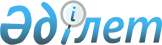 Об определении мест для размещения агитационных печатных материалов
					
			Утративший силу
			
			
		
					Постановление акимата Чингирлауского района Западно-Казахстанской области от 10 сентября 2012 года № 170. Зарегистрировано Департаментом юстиции Западно-Казахстанской области 28 сентября 2012 года № 3093. Утратило силу - постановлением акимата Чингирлауского района Западно-Казахстанской области от 31 января 2013 года № 28      Сноска. Утратило силу постановлением акимата Чингирлауского района Западно-Казахстанской области от 31.01.2013 № 28      Руководствуясь Конституционным законом Республики Казахстан от 28 сентября 1995 года "О выборах в Республике Казахстан", Законом Республики Казахстан от 23 января 2001 года "О местном государственном управлении и самоуправлении в Республике Казахстан", акимат района ПОСТАНОВЛЯЕТ:



      1. Совместно с Чингирлауской районной избирательной комиссией (по согласованию) определить места для размещения агитационных печатных материалов для всех кандидатов в депутаты районного маслихата вместо выбывшего депутата по Привокзальному избирательному округу N 11 на территории Чингирлауского района согласно приложению.



      2. Акиму Чингирлауского сельского округа оснастить определенные места для размещения агитационных печатных материалов стендами, щитами, тумбами.



      3. Контроль за исполнением настоящего постановления возложить на заместителя акима района Айтмухамбетову К.



      4. Настоящее постановление вводится в действие со дня первого официального опубликования.      Аким района                      А. Халелов      СОГЛАСОВАНО:      Председатель Чингирлауской

      районной избирательной

      комиссии

      _____________Турмагамбетов Е. Р.

      10.09.2012 г.

Приложение

к постановлению акимата района

от 10 сентября 2012 года № 170 Места

для размещения агитационных

печатных материалов для всех кандидатов

в депутаты районного маслихата

вместо выбывшего депутата

по Привокзальному избирательному округу № 11

на территории Чингирлауского района
					© 2012. РГП на ПХВ «Институт законодательства и правовой информации Республики Казахстан» Министерства юстиции Республики Казахстан
				НаименованиеНаименование населенных пунктовМеста для размещения агитационных печатных

материаловЧингирлаускийШынгырлауСтенд в районе дома культурыЧингирлаускийШынгырлауСтенд в районе

государственного учреждения "Чиликсая средняя общеобразовательная школа им.

Л. Клышева"ЧингирлаускийШынгырлауСтенд в районе

государственного учреждения "Чингирлауская средняя общеобразовательная школа"ЧингирлаускийШынгырлауСтенд в районе

государственного коммунального казенного предприятия "Шынгырлауский колледж" управления образования акимата Западно-Казахстанской области